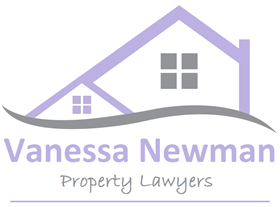 Purchase questionnaire & information sheetPlease complete as fully as possible.All about youAll about youAll about youAll about youClient 1Client 1Client 2TitleSurnameMaiden name(if applicable)Forenames (inc. middle names)Date of birthNational Insurance No.Current addressCorrespondence address(if different)Email addressHome contact no.Can we contact you here and when would be the best times?Yes/NoYes/NoYes/NoWork contact no.Can we contact you here and when would be the best times?Yes/NoYes/NoYes/NoMobile contact no.Can we contact you here and when would be the best times?Yes/NoYes/NoYes/NoAll about the propertyAll about the propertyAll about the propertyAll about the propertyAddress of property to be purchased.Address of property to be purchased.Purchase pricePurchase price££Does the purchase price include any specific items? If yes, please list.Does the purchase price include any specific items? If yes, please list.Have you agreed to purchase anything separately? If yes, please list with price.Have you agreed to purchase anything separately? If yes, please list with price.Which Estate Agent have you agreed the purchase through?Which Estate Agent have you agreed the purchase through?Estate Agents addressEstate Agents addressEstate Agents telephone numberEstate Agents telephone numberWho should we speak with there?Who should we speak with there?Will you require an independent survey?(NB. Separate to a mortgage survey if you require a mortgage)Will you require an independent survey?(NB. Separate to a mortgage survey if you require a mortgage)Yes/NoYes/NoAre you buying the property to live in?Are you buying the property to live in?Yes/NoYes/NoPlease provide the full names and ages of anyone other than yourselves residing at the property over the age of 17.Please provide the full names and ages of anyone other than yourselves residing at the property over the age of 17.What completion date do you have in mind?What completion date do you have in mind?To assist us in ensuring we do a thorough job for you, please let us know your intentions for the property.(E.g. Do you intend to build on the property or alter it in any way or let it out at a later date?)To assist us in ensuring we do a thorough job for you, please let us know your intentions for the property.(E.g. Do you intend to build on the property or alter it in any way or let it out at a later date?)Please also let us know if there is anything particularly important which made you choose to purchase the property.(I.E. A view across countryside or a hot tub in the garden)Please also let us know if there is anything particularly important which made you choose to purchase the property.(I.E. A view across countryside or a hot tub in the garden)Do you have any questions you would wish to raise about the property?Do you have any questions you would wish to raise about the property?Finally, the funding.Finally, the funding.Finally, the funding.Finally, the funding.Do you need a mortgage to buy this?Do you need a mortgage to buy this?Yes/NoYes/NoIf the answer is yes:If the answer is yes:If the answer is yes:If the answer is yes:Which lender will you likely be using?Which lender will you likely be using?Approximately how much will you be borrowing?Approximately how much will you be borrowing?Are any balance funds coming from your savings and how much?Are any balance funds coming from your savings and how much?Are any balance funds coming from a loan or gift from a relative and how much?Are any balance funds coming from a loan or gift from a relative and how much?Which Financial Advisor are you using to arrange your mortgage?Which Financial Advisor are you using to arrange your mortgage?Financial Advisor’s addressFinancial Advisor’s addressFinancial Advisor’s telephone numberFinancial Advisor’s telephone numberWho should we speak with there?Who should we speak with there?If the answer is no:If the answer is no:If the answer is no:If the answer is no:Are any funds coming from the sale of a property and how much?Are any funds coming from the sale of a property and how much?Are any funds coming from your savings and how much?Are any funds coming from your savings and how much?Are any funds coming from a loan or gift from a relative and how much?Are any funds coming from a loan or gift from a relative and how much?Signed (Client 1)……………………………………………………..…………….         Dated ……………….………Signed (Client 2)……………………………………………………………………         Dated ……………….………If there is more than one purchaser of the property, each one of you must sign this form.If you need more space, please use another sheet of paper.If anything changes after you fill in this questionnaire, please tell us immediately.